Referral Form: Foster Carer Sessional Worker 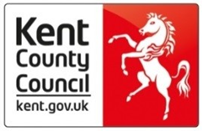 To be completed by the referring worker:Agreement form for Sessional WorkTo be completed by the Placement Stability Team:Referrer’s nameChild’s Social Worker nameIRO nameFoster carers full nameHome addressCarers Contact telephone numberCarers Contact email addressFostering Social WorkerFostering Support TeamChild or young person’s full name (including Liberi number)A short summary of what is being requested and whyHow long do you anticipate this support will be required for?Is this referral for Emergency support or Planned support-please specifyManager who has approved referral and any commentsDate referral form completedDate referral receivedAgreed by (including date of agreement, full name, and job title) and any commentsFostering Social Worker identified to provide supportMatching considerationsFostering Support Team contacted to ensure FCSW has the capacityAny additional support required Start dateReview dateAction completed by